AKMENĖS RAJONO JAUNIMO IR SUAUGUSIŲJŲ ŠVIETIMO CENTRAS VEIKLOS KOKYBĖS PLATUSIS ĮSIVERTINIMAS2021-2022 M. M.Tikslas: Atlikti Centro platųjį veiklos kokybės įsivertinimą.Uždaviniai:Skatinti Centro personalo savo patirties refleksiją.Stiprinti Centro bendruomenės narių tapatumo jausmą, atsakomybę už visos ugdymo įstaigos veiklos kokybę.Atkreipti Centro bendruomenės dėmesį į veiklos aspektus, lemiančius ugdymo šiuolaikiškumą ir kokybę.Atrasti Centro veiklos kokybės sėkmes bei trukdžius ir nustatyti tobulintinas sritis.Centro veiklos kokybės įsivertinimas vyksta šiais etapais1 etapas – pasirengimas įsivertinti.2 etapas – pasirinktos problemos ar pasirinkto veiklos rodiklio giluminis nagrinėjimas ir įsivertinimas.3 etapas – atsiskaitymas už atliktas vertinimo procedūras ir informavimas apie gautas išvadas.4 etapas – rezultatų panaudojimas veiklos tobulinimui planuoti.Centro veiklos kokybės įsivertinimo darbo grupė:Lina Zubavičienė, mokytoja konsultantė, grupės vadovė,Rita Butienė, direktoriaus pavaduotoja ugdymui, narė,Viktoras Gradeckas, fizikos ir informacinių technologijų vyresnysis mokytojas, narys.Akmenės rajono jaunimo ir suaugusiųjų švietimo centro pedagogai atliko platųjį Centro veiklos kokybės įsivertinimą, įvertindami penkias Centro veiklos sritis pagal vertinimo lygių skalę nuo 1 iki 4.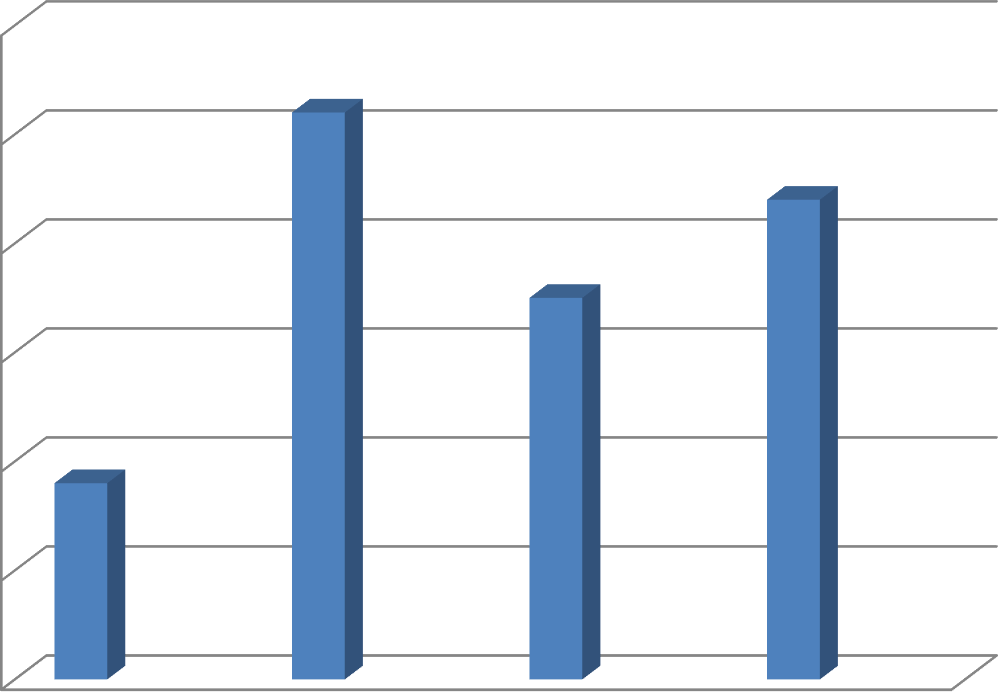 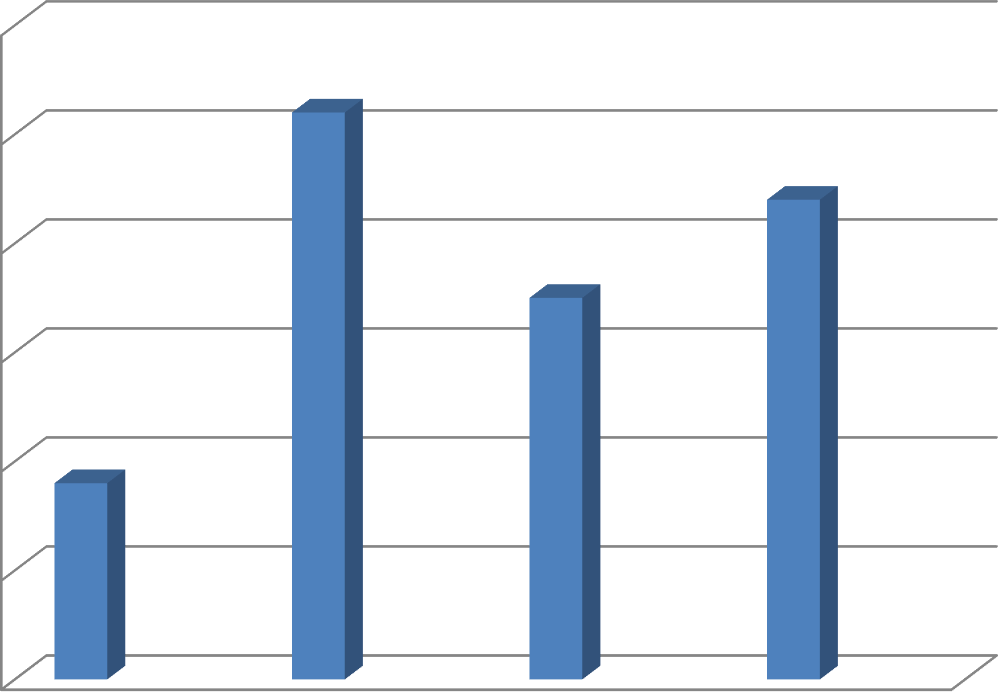 Įsivertinimo palyginimas 2020-2021 m. m. ir 2021-2022 m. m.2021-2022 m. m. aukščiausiai įvertinti Centro veiklos rodikliai:2021-2022 m. m. žemiausiai įvertinti Centro veiklos rodikliai:Giluminiam įsivertinimui pasirinkti mokyklos veiklos kokybės rodiklis:Įsivertinimo grupės pirmininkė                                                                                      Lina Zubavičienė	Eil. Nr.SritisĮvertinimas1.Rezultatai3,082.Ugdymas(is) ir mokinių patirtys3,423.Ugdymo(si) aplinkos3,254.Lyderystė ir vadyba3,34Eil. Nr.SritisĮvertinimasĮvertinimasEil. Nr.Sritis2020-2021 m.2021-2022 m.1.Rezultatai3,09 3,082.Ugdymas(is) ir mokinių patirtys3,203,423.Ugdymo(si) aplinkos3,15 3,254.Lyderystė ir vadyba3,173,34 II. Ugdymas(is) ir mokinių patirtysMokymosi lūkesčiai ir mokinių skatinimasVertinimas ugdymuiMokinių įsivertinimas3,613,403,26III. Ugdymo(si) aplinkosPastatas ir jo aplinkaAplinkų bendrakūraĮranga ir priemonės3,633,583,26IV. Lyderystė ir vadyba4.3.2. Nuolatinis profesinis tobulėjimas4.2.1. Kompetencijos4.2.1. Veikimas kartu3,583,533,37I. Rezultatai1.1.1. Asmenybės tapsmas1.2.1. Mokinio pasiekimai ir pažanga2,792,95II. Ugdymas(is) ir mokinių patirtys2.3.1. Mokymasis3,00III. Ugdymo(si) aplinkosMokymasis virtualioje aplinkoje3,05IV. Lyderystė ir vadyba4.2.2. Bendradarbiavimas su tėvais3,11TemaVeiklos rodiklisĮvertinimasRezultatai1.1.1. Asmenybės tapsmas2,79